                  ΕΝΩΣΗΔΙΚΑΣΤΩΝ   &   ΕΙΣΑΓΓΕΛΕΩΝ         ΠΡΩΤΟΔΙΚΕΙΟ ΑΘΗΝΩΝ    (ΠΡΩΗΝ ΣΧΟΛΗ ΕΥΕΛΠΙΔΩΝ)          ΚΤΙΡΙΟ 6 –ΓΡΑΦΕΙΟ 210ΤΗΛ: 2132156114-  FAX 210 88 41 529Τ.Κ. 101 71e- mail: endikeis@otenet.grΑθήνα, 02/06/2023                                                          Αριθμ. Πρωτ.:  221Δημιουργία ΤΡΑΠΕΖΑΣ ΑΙΜΑΤΟΣ της Ένωσης Δικαστών και ΕισαγγελέωνΗ Ένωση Δικαστών και Εισαγγελέων, ως  σωματείο με συνταγματική κατοχύρωση, σκοπό έχει, μεταξύ άλλων, τη δημιουργία σχέσεων αλληλεγγύης μεταξύ των μελών της. Οι δράσεις της διαπνέονται από  τις αναλλοίωτες πανανθρώπινες αξίες. Στο πλαίσιο αυτό αποφασίσαμε τη δημιουργία Τράπεζας Αίματος της ΕνΔΕ, προκειμένου, αν χρειαστεί,  να στηρίξουμε όσους συναδέλφους, μέλη των οικογενειών τους και συνανθρώπους μας έχουν ανάγκη από αυτό το πολύτιμο δώρο ζωής. Η πρώτη εθελοντική αιμοδοσία θα πραγματοποιηθεί στις 16 Ιουνίου 2023  και ώρες 09:00 έως 13:00, από την Εξωτερική Μονάδα Αιμοληψίας του Γενικού Νοσοκομείου «ΣΩΤΗΡΙΑ» στο Εφετείο Αθηνών (αίθουσα Δ1, ισόγειο).   	Όποιοι συνάδελφοι επιθυμούν και δύνανται να στηρίξουν την εθελοντική προσφορά αίματος παρακαλούνται να δηλώσουν τα στοιχεία τους καθώς και την ώρα προσέλευσής τους  προς αιμοληψία στη Γραμματεία της Ένωσης (e-mail: endikeis@otenet.gr,  τηλ.:  213 2156114).Οι συνάδελφοι που διαμένουν και υπηρετούν εκτός Αθηνών μπορούν να μεταβούν σε οποιοδήποτε δημόσιο νοσοκομείο προς αιμοδοσία αναφέροντας ότι προσφέρουν αίμα για την ΤΡΑΠΕΖΑ ΑΙΜΑΤΟΣ της Ένωσης Δικαστών και Εισαγγελέων.  Υπεύθυνος για τη διαχείριση της Τράπεζας Αίματος ορίζεται ο συνάδελφος Μάνος Φωτάκης, Ειρηνοδίκης, Πρόεδρος της Εξελεγκτικής Επιτροπής της ΕνΔΕ, τηλ.  επικοινωνίας 6932213629.                    Προσκαλούμε τους συναδέλφους να συνδράμουν αυτή την προσπάθεια της Ένωσης.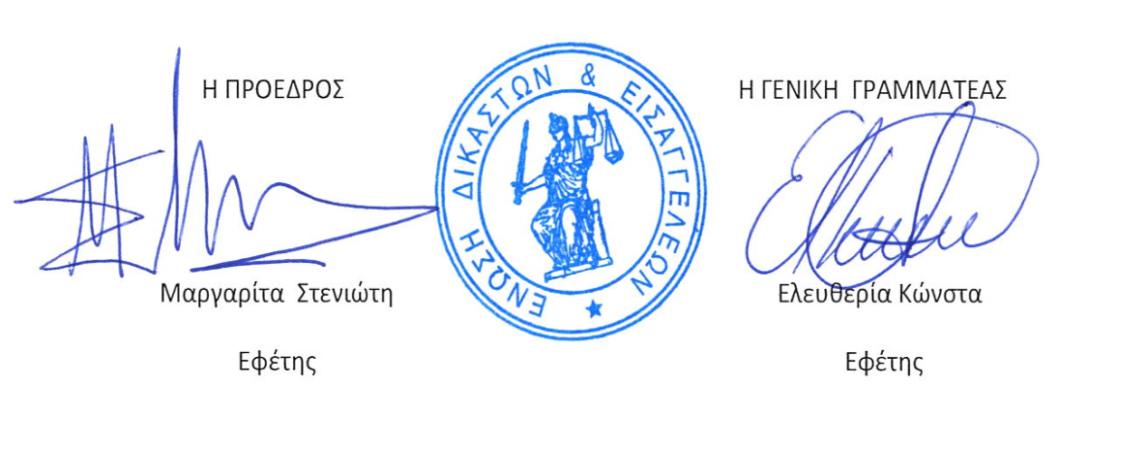 